Article 1 - La convention de mini-stage de découverte est établie entre :le Lycée Saint-Joseph  L’Amandier - allée Jean-Pierre Gault - 16710  SAINT-YRIEIX sur CHARENTE et le Lycée _ _ _ _ _ _ _ _ _ _ _ _ _ _ _ _ _ _ _ _ _ _ _ _ _ _ _ _ _ _ _ _ _ _ _ _ _ _ _ _ _ _ _ _ _ _ _ _ _ _ _ _Article 2 - La présente convention est valable de 8H30 à 14H30 le _ _ _ _ _ _ _ _ _ _ _ _ _ _ _ _ _ _ _ _ _ _ _ _ _ _ _et concerne l’élève : _ _ _ _ _ _ _ _ _ _ _ _ _ _ _ _ _ _ _ _ _  _ _ _ _ _ _ _ _ _      en classe de : _ _ _ _ _ _ _ _ _ _ _ _ _ Article 3 - L'élève est associé aux activités proposées dans les ateliers d’hôtellerie restauration, il est accueilli dans l’atelier par le professeur de la spécialité qui désigne un élève tuteur chargé du suivi du stagiaire pendant sa présence dans la cuisine ou le restaurant. Il est soumis au règlement intérieur du lycée Saint-Joseph l’Amandier, notamment en matière de sécurité, d’horaires, de discipline et de courtoisie. Sa participation ne doit pas porter préjudice au bon déroulement des cours. Article 4 – Le Lycée Saint-Joseph L’Amandier, le lycée et les responsables légaux de l’élève ont souscrit les assurances couvrant les risques liés à leur responsabilité civile. En cas d’accident survenant à l’élève, le Lycée Saint-Joseph L’Amandier s’engage à prévenir immédiatement le lycée. Les responsables des deux Établissements se tiendront mutuellement informés des difficultés qui pourraient naître de l’application de la présente convention.Article 5 – Déroulement du mini-stage : D’un commun accord une date pour la journée de découverte est programmée entre le lycée, la famille et Mme. SALLÉE,  Directrice  Déléguée  aux  Formations  Professionnelles  et  Technologiques du lycée Saint-Joseph l’Amandier. Contact : Tél. : 05 45 38 60 48  – mail : chefdestravaux@lamandier.frLa présente convention et la fiche de motivation seront adressées au lycée Saint-Joseph l’Amandier au plus tard une semaine avant la date du mini-stage, à défaut l’élève ne pourra être accueilli en mini-stage.L’élève se  présentera au lycée Saint-Joseph l’Amandier à 8H30 au bâtiment professionnel hôtelier auprès de Mme. SALLÉE - Directrice  déléguée  aux  Formations  Professionnelles  et  Technologiques  dans une tenue de ville correcte (pas de tenue de sport)  de préférence : Pour les filles : un pantalon de couleur noire ou sombre, des chaussures de ville classiques fermées.  Pour  les garçons : un pantalon de couleur noire ou sombre, une chemise, des chaussures de ville classiques fermées. Lors de l’accès aux ateliers une tenue professionnelle adaptée sera proposée.Programme de la journée :8h30 : Accueil, étude du projet d’orientation, présentation du lycée, immersion dans les  locaux professionnels.8h50 - 11h20 : Participation aux travaux pratiques de cuisine.11h30 - 12h15 : Repas offert assuré au self service du Lycée Saint-Joseph L’Amandier.12h15 - 14h20 : Participation aux travaux pratiques de restaurant.14h20 - 14h30 : Bilan de la journée, rencontre avec les parents.Article 6 – Le trajet aller-retour de l’élève entre son établissement d’origine et/ou son domicile et le lycée Saint-Joseph l’Amandier se fait sous la responsabilité et à la charge de sa famille. Convention établie à _ _ _ _ _ _ __ _ _ _ _ _ _ _ _ _ _ _ _     le _ _ _ _ _ _ __ _ _ _ _ _ _ _ _ _ _ _ _ _ Le Proviseur du lycée ou son représentantLe Directeur du  Lycée Saint-Joseph L’Amandier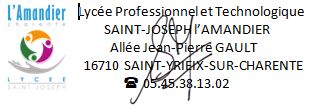 Le responsable légal de l’élèveL’élève